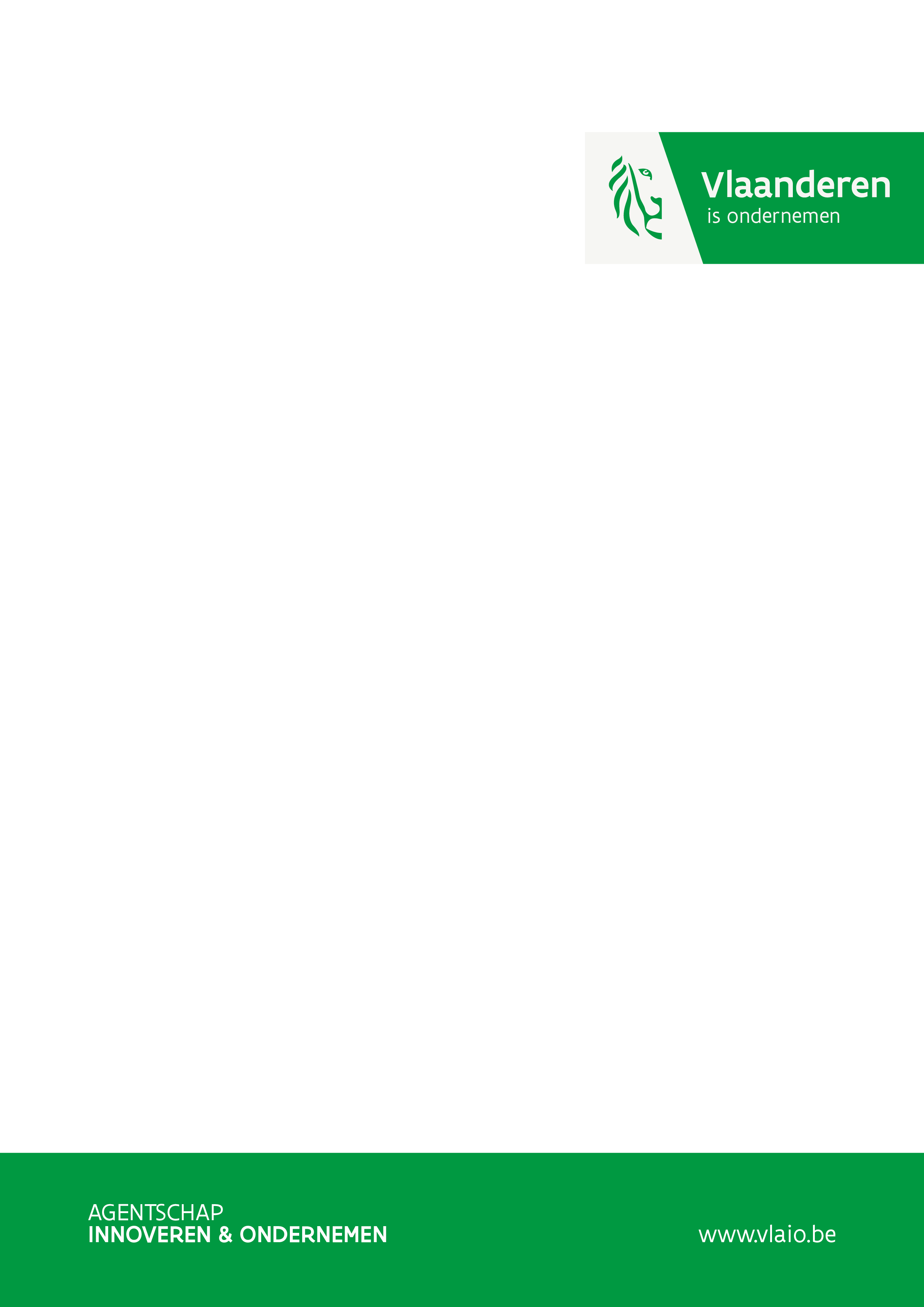 Algemene projectinformatieTitelTitel van het project: Optioneel: 	Engelse vertaling: Indien herindiening, vorig projectnummer:ProjectperiodeStartdatum: Duur (in maanden): Te mijden experten: OPTIONEELOm een aanvraag inhoudelijk te beoordelen kan het agentschap externe experten inschakelen. Bij een schriftelijke raadpleging van de experten of bij een college waarop je als aanvrager niet aanwezig bent, worden de namen van de experten niet vrijgegeven aan jou als aanvrager. De experten zijn gebonden aan confidentialiteit en objectiviteit. Het agentschap vermijdt voor de hand liggende concurrenten. Je kan als enige aanvrager tot 15 namen van bedrijven, organisaties, onderzoeksgroepen of personen opgeven die je wenst uit te sluiten (hele sectoren, landen of onderzoeksinstellingen kunnen niet uitgesloten worden). Als er meer partners zijn, geldt een maximum van 30 in totaal. Te mijden experten:  PartnersVoor elke partner, dus ook voor de hoofdaanvrager, dien je volgende gegevens in te vullen:Naam: Ondernemingsnummer: Website: Rekeningnummer van de onderneming voor uitbetalingIBAN: BIC:  Bedrijfspartner, of  OnderzoekspartnerType onderneming KMO  Grote Onderneming Starter  Non-profit (vzw) of publiekrechtelijke organisatieCorrespondentieadresStraat: Huisnummer:Bus:Gemeente: Postcode: Land: ContactpersoonVoornaam:Naam: E-mailadres: Telefoonnummer: Functie: Contactpersoon voor financiële bedrijfsinformatieVoornaam: Naam: E-mailadres: Telefoonnummer: Functie: TewerkstellingscijfersHuidig aantal werknemers op de loonlijst Vlaamse vestiging: Aantal zelfstandigen / freelancers op factuurbasis:Rechtsgeldig vertegenwoordigerVoornaam:Naam: E-mailadres: Functie:Projectbegroting en subsidieBegroting: Gevraagde subsidie: Verklaring op eer voor bedrijfspartnersVoor elke aanvragende bedrijfspartner moet onderstaande verklaring op eer ingevuld, aangevinkt en ondertekend worden.Het is de rechtsgeldig vertegenwoordiger van de onderneming of haar of zijn gemandateerde die de aanvraag ondertekent.  Als rechtsgeldig vertegenwoordiger van ……………………………………………………...  (naam bedrijfspartner)of gemandateerde van de rechtsgeldig vertegenwoordiger, geef ik het Agentschap Innoveren en Ondernemen, optredend voor het Hermesfonds, de toestemming alle nodige acties te laten uitvoeren naar aanleiding van de aanvraag voor dit project.Ik verklaar dat alle informatie in deze aanvraag, met inbegrip van het type onderneming, de jaarverslagen, boekhoudkundige resultaten en het aandeelhouderschap & participaties, op de geijkte plaatsen correct is ingevuld. Ik verklaar voor dit project geen andere overheidssteun te hebben ontvangen of aangevraagd. Ik verklaar dat op datum van indiening van deze aanvraag de onderneming geen vervallen schulden heeft met betrekking tot belastingen en/of RSZ en in orde is met betrekking tot de nodige (milieu)vergunningen. Ik verklaar op het moment van projectindiening geen onderneming in moeilijkheden te zijn. Ik verklaar om het Agentschap Innoveren en Ondernemen onmiddellijk op de hoogte te brengen als ik na het moment van projectindiening alsnog gecatalogeerd wordt als onderneming in moeilijkheden.Ik verklaar dat de onderneming bij uitbesteding van een opdracht aan een onderzoeksorganisatie de geleverde dienst vergoedt aan marktprijs respectievelijk de kosten volledig vergoedt en daarboven een redelijke marge betaalt.Voor KO’s jonger dan 10 jaar (kruis één optie aan)  Ik verklaar dat het bedrijf tijdens de duur van de projectuitvoering de criteria niet vervult om gebruik te maken van de gedeeltelijke vrijstelling van bedrijfsvoorheffing als Young Innovative Company (YIC). Ingeval van wijziging van deze situatie zal ik het Agentschap Innoveren en Ondernemen hierover onmiddellijk schriftelijk informeren en ook bijkomend aangeven of het bedrijf al dan niet gebruik wenst te maken van de gedeeltelijke vrijstelling van bedrijfsvoorheffing als Young Innovative Company (YIC).	of  Ik verklaar dat het bedrijf tijdens de duur van de projectuitvoering geen gebruik wenst te maken van de gedeeltelijke vrijstelling van bedrijfsvoorheffing als Young Innovative Company (YIC). Ingeval van wijziging van deze situatie zal ik het Agentschap Innoveren en Ondernemen hierover onmiddellijk schriftelijk informeren. 	of  Ik verklaar dat het bedrijf tijdens de duur van de projectuitvoering gebruik zal maken van de gedeeltelijke vrijstelling van bedrijfsvoorheffing als Young Innovative Company (YIC). Ingeval van wijziging van deze situatie zal ik het Agentschap Innoveren en Ondernemen hierover onmiddellijk schriftelijk informeren. Voor volgende personeelsleden zal op de YIC-maatregel beroep gedaan worden:Geef hier de volledige lijst van alle personeelsleden (en hun totale personeelskost conform het kostenmodel) die op het project werkzaam zullen zijn en waarvoor ook op YIC-maatregel beroep zal gedaan worden: namen personeelsleden (en personeelskost gebudgetteerd op project):- ………………………………………….... (…….. €)- ………………………………………….... (…….. €)....Datum: Handtekening:   Verklaring op eer voor onderzoekspartnersVoor elke aanvragende onderzoekspartner moet onderstaande verklaring op eer aangevinkt en ondertekend worden.Het is de rechtsgeldig vertegenwoordiger van de onderzoekspartner of haar of zijn gemandateerde die aanvinkt en de aanvraag ondertekent.  Als rechtsgeldig vertegenwoordiger van de aanvragende onderneming of gemandateerde van de rechtsgeldig vertegenwoordiger geef ik het Agentschap Innoveren en Ondernemen, optredend voor het Hermesfonds, de toestemming alle nodige acties te laten uitvoeren naar aanleiding van de aanvraag voor dit project.   Ik verklaar kennis te hebben genomen van de programmakenmerken, van de inhoud van het project en dat ik de nodige middelen zal inzetten voor de uitvoering van het project. In het bijzonder bevestig ik de basisprincipes betreffende de participatie in de onderzoeksresultaten beschreven in het project. Tevens verklaar ik voor dit project nog geen subsidie te hebben ontvangen noch bij een andere overheid te hebben aangevraagd. Tussen de projectpartners zijn duidelijke afspraken gemaakt omtrent het project. Deze afspraken zijn beschreven in de aanvraag en worden bij goedkeuring van het project verder uitgewerkt in een samenwerkingsovereenkomst.Datum: Handtekening: 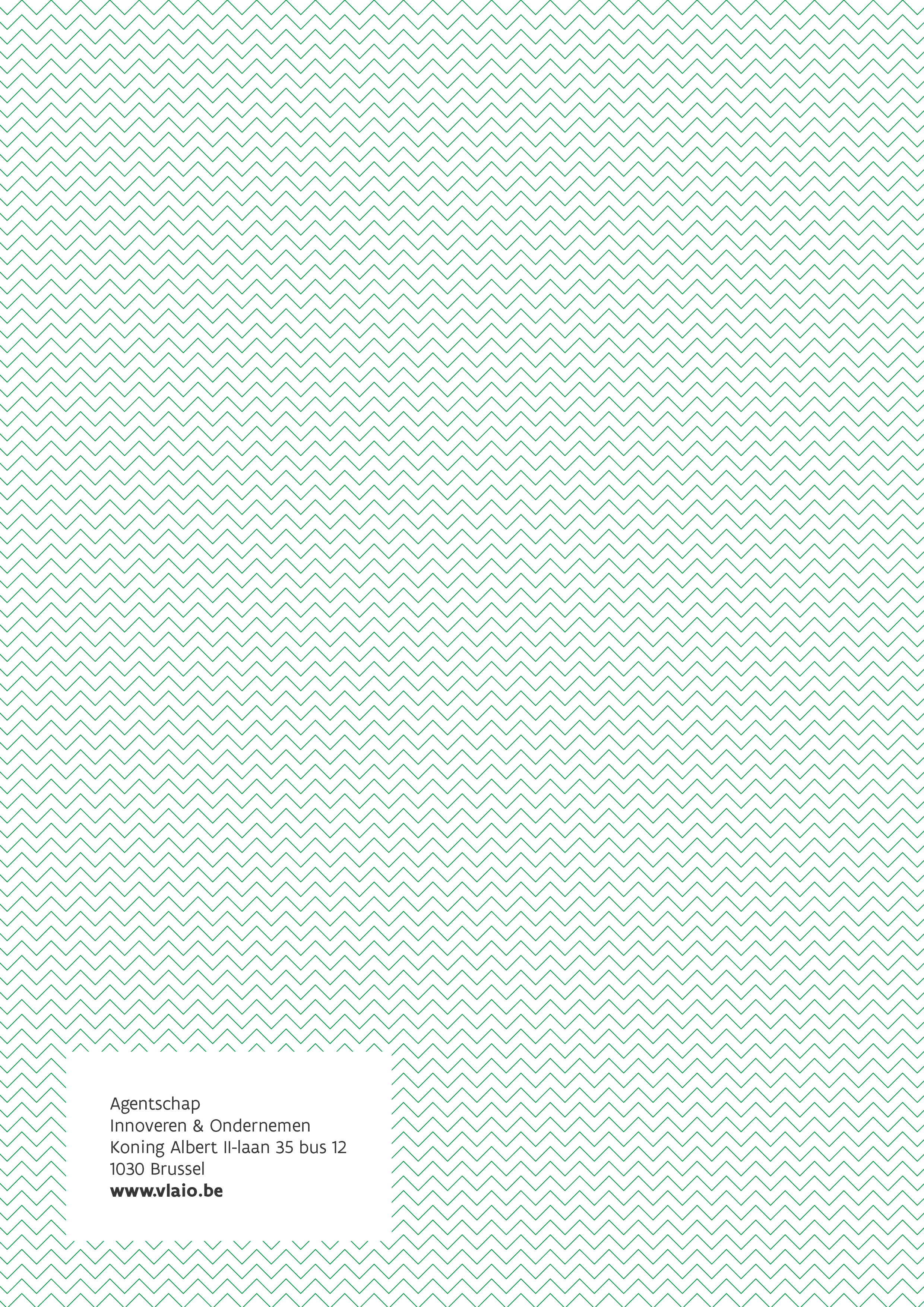 